ПРИКАЗ № 218-ВИНа основании поступивших документов о применении мер дисциплинарного воздействия и результатов проверок:ПРИКАЗЫВАЮВнести в реестр членов Ассоциации в отношении ФГАОУ ВО «Дальневосточный федеральный университет», Дальневосточный федеральный университет, ФГАОУ ВО ДВФУ, ДВФУ (ИНН 2536014538), номер в реестре членов Ассоциации - 263:Генеральный директор                                                                                                   А.А. Ходус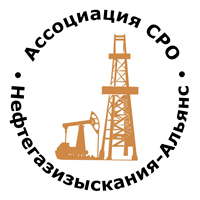 Ассоциация саморегулируемая организация«Объединение изыскателей для проектирования и строительства объектов топливно-энергетического комплекса«Нефтегазизыскания-Альянс»Об изменении сведений, содержащихся в реестре членов01.02.2022 г.Категория сведенийСведенияСведения о соответствии члена саморегулируемой организации условиям членства в саморегулируемой организации, предусмотренным законодательством Российской Федерации и (или) внутренними документами саморегулируемой организацииНе соответствуетСоответствие требованиям, предъявляемым к членам, выполняющим инженерные изыскания для строительства особо опасных и технически сложных объектов, не установленоСведения о результатах проведенных саморегулируемой организацией проверок члена саморегулируемой организации и фактах применения к нему мер дисциплинарного воздействияПрименена мера дисциплинарного воздействия в виде предписания, а также приостановления права выполнять инженерные изыскания с 31.01.2022 по 01.03.2022 г.Соответствие требованиям, предъявляемым к членам, выполняющим инженерные изыскания для строительства особо опасных и технически сложных объектов, не установлено